SEG Announces Review of Sustainable Eel StandardSummaryThe Sustainable Eel Group (SEG) announces today, Monday 16 January, that we are reviewing and improving the ‘Sustainable Eel Standard’ (SES) in 2017.  We will be inviting all stakeholders involved with the Standard and the many people and organisations working for the recovery of the European Eel to contribute, starting in February 2017, with the aim of publishing a new Standard in November 2017.  The Standard was last updated in 2013, so is due for review.  SEG is also going through the process to become a member of the ISEAL Alliance.  This review will also support SEG’s aims under ISEAL membership. AimThe aim of the new Standard has been set by the SEG Board as:To maximise the contribution of eel fishers, ranchers, aquaculturalists, traders and consumers of eel products to the restoration of healthy eel populations, distributed throughout their natural range, fulfilling their role in the aquatic environment and supporting sustainable use for the benefit of communities, local economies and traditions. Requirements specified in the SEG Standard will be designed to ensure that implementation of the SEG Standard at the level of each individual SEG certificate holder has a positive net impact on eel populations. Traceability of the fish throughout the supply chain is an essential part of the standard scheme and will contribute to the elimination of the illegal trade.InformationBackground and access to the current Standard is available here and the procedure for developing and improving the Standard is available here.  The SEG Theory of Change is available here.ProcessInvites will be sent to all known stakeholders in February 2017 to comment within a 60 days period.Comments on the Standard and its Aims are welcome at any time. If you wish to comment, please complete this simple form and send it to standard@sustainableeelgroup.org  For further information about the Sustainable Eel Group, see www.sustainanbleeelgroup.org David Bunt Operations Director  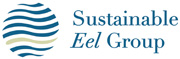 Accelerating the recovery of the European Eel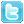 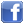 www.sustainableeelgroup.org davidbuntseg@gmail.comSustainable Eel Group Standard Review 201716 January 2017